Name _______________________________________________________________________	Chapter 5 Application Worksheet1.  Find the dimensions of the rectangle if the area = 36 square feet.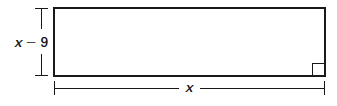 2.  From 1970 to 1990, the average cost of a new car, C (in dollars), can be approximated by the model C = 30.5t2 + 4192, where t is the number of years since 1970.  During which year was the average cost of a new car $20,000?3.  Suppose you are tossing an apple up to a friend on a third-story balcony. After t seconds, the height of the apple in feet is given by h = –16t2 + 38.4t + 0.96.Your friend catches the apple just as it reaches its highest point. Initial height of the apple?  _______________________________Time it takes to reach maximum height?  __________________________Maximum height?  _____________________________Time it takes to reach the ground?  _____________________________4.  The barber’s profit p each week depends on his charge c per haircut. It is modeled by the equation . What price should he charge for the largest profit?  5.  The path of a baseball after it has been hit is modeled by the function h = – 0.0032d2 + d + 3, where h is the height in feet of the baseball and d is the distance in feet the baseball is from home plate. Initial height of the baseball?  _______________________________Distance from home plate when baseball is at maximum height?  __________________________Maximum height?  _____________________________Distance from home plate when the ball hits the ground?  _________________________________Height of baseball when distance from home plate is 12 ft?  _______________________________________6.  A lighting fixture manufacturer has daily production costs of C = 0.25n2 – 10n + 800, where C is the total daily cost in dollars and n is the number of light fixtures produced. How many fixtures should be produced to yield a minimum cost?7.  A model for a company’s revenue is R = -15p2 + 300p + 12,000, where p is the price in dollars of the company’s product.  Revenue when the price is $0?  _________________________________Price that will maximize revenue?  _________________________________Maximum revenue?  ____________________________________Price when revenue is $0?  ________________________________________Revenue when the price is $7?  ______________________________8.  If a rectangle’s length is 6 inches less than its width and the area of the rectangle is 27, what are the dimensions of the rectangle?